L’atelier couture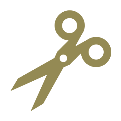 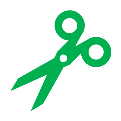 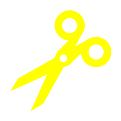 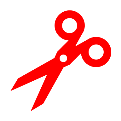 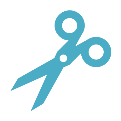 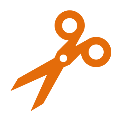 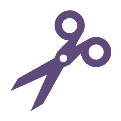 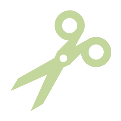 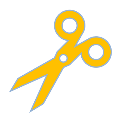 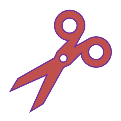 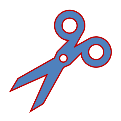 Le Mardi de 14h à 16h15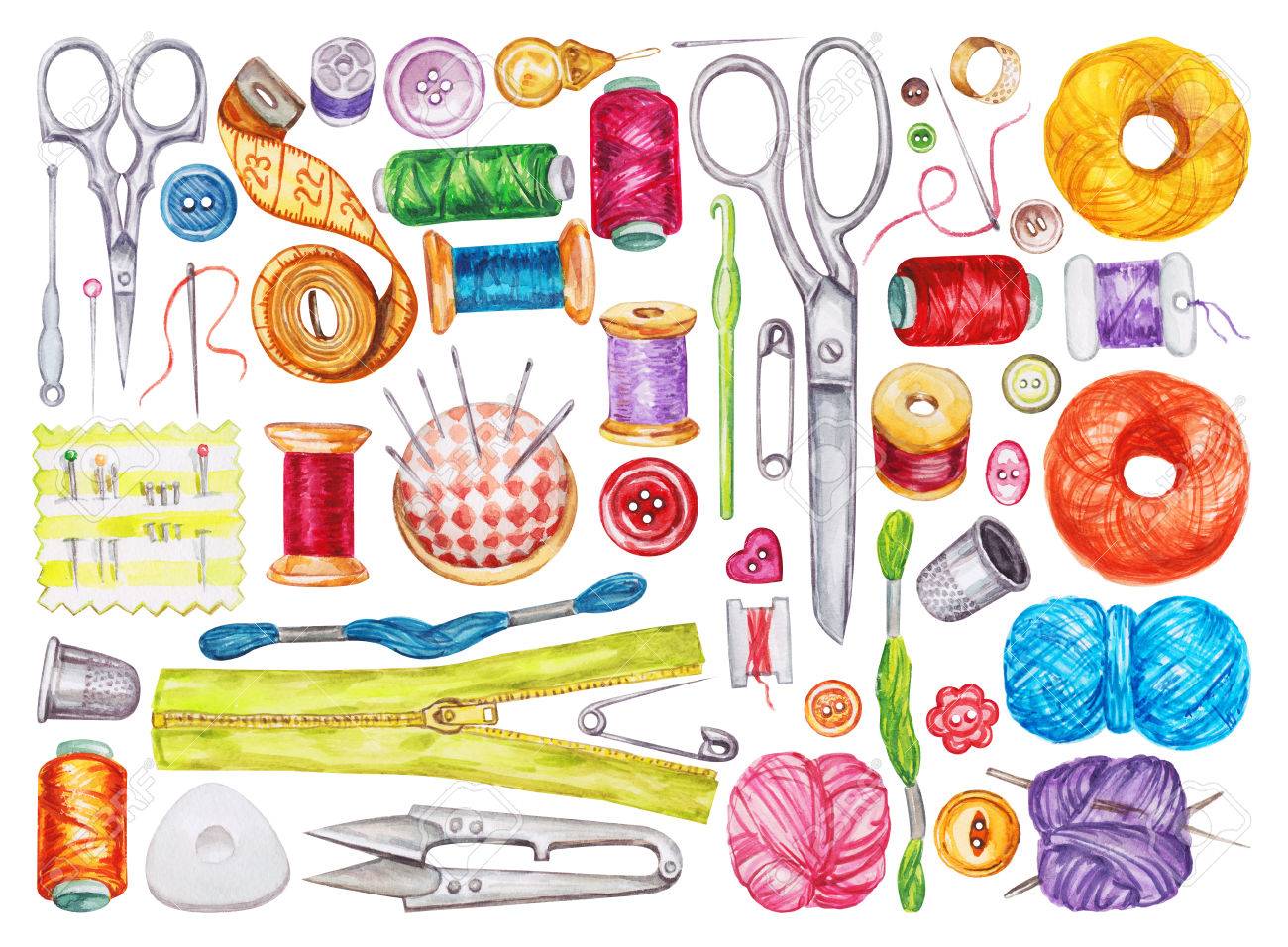 Que vous soyez experte ou débutante, venez passer un moment de convivialité autour de la couture avec BéatriceInscription obligatoire au CCAS (04.50.64.69.02)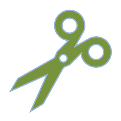 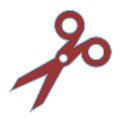 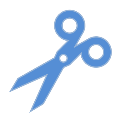 